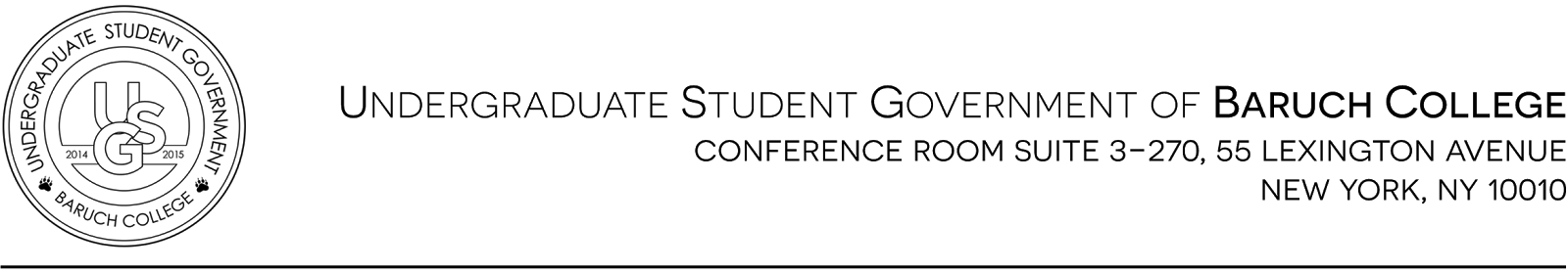 Meeting #13Tuesday, December 1st, 2015Meeting Start Time 5:31 PMMeeting End Time 6:12 PMAttendancePassing of the MinutesMinutes of Meeting #12 - Motion passes 12-3-1ReportsExecutive Vice President | Nardine Salama Bash - Meeting is rescheduled; will inform everyone about the next meeting MVP - Congratulation to Viral Shah!Vice President of legislative affairs | Daniel Dornbaum USS - This Sunday there is a meeting at the Guttman Community College. CUNYfirst does not display hybrid classes. Tomorrow USS is meeting during the middle day with Council Woman Inez Barron downtown to talk about the tuition freeze and further steps to take. Tomorrow night we will meet with the Chancellor about university wide policy/issues. Community Reception with President - Tomorrow from 6-8PM in the Library building on the 7th floorVice President of Student Services | Candice Chatterpaul Dreaming American - This Thursday December 3rd from 6-9PM, please continue marketing. This is a very short film, about 20 minutes, that raises awareness on LGBT & Immigration rightUSG Report - Reached 11 listeners yesterday. There will be a new schedule in the Spring Semester. If anyone is interested in joining the show, please reach outVice President of Campus Affairs | Nicole Zelenko Snow Much More Fun Marketing - Coming up next Thursday. They have an amazing flyer ready and the Facebook event is created. There will be a Christmas movie during club hours and the Snow Much Fun Event in MPR at night. Need volunteers to hand out flyers for this Thursday and Tuesday during club hours.  She will send out an email about the breakdown and tasks.Lisa Edwards - Will be coming in next meeting to talk about the 17th Lex renovation project. If you have any questions please reach out to her. Chair of Clubs and Organizations | Sau Fong Lin Budget Rescissions - Reached out to inactive clubs that confirmed they are no longer active. Motion to rescind Student Parent Association ($1,000), Amnesty International ($1000), and Solution Across Border ($1,170). Motion passes 17-0-0.Events Quota - 19/22 senators attended events this month. Not counting Eboard; Only 68% of senators attended. 3 senators did not meet the quota. Goal is to reach 100%.Representative Senator | Joanne Beloy Secret Santa Exchange - Next week is the exchange at the end of the meetingClub Appreciation Dinner - Location is 7th Floor on 1/28 6-8:30PM. 23 clubs RSVP. Hope we can get more clubs by Friday and reach out to them if they did not sign up. Theme is black, white, and gold. The invitation card will be delivered to club leaders in person. Unfinished BusinessExStress Workshop - Please be on the lookout for an email about the data and locationSnow Much Fun - Need ugly sweater volunteers. Senate can participate, but they can’t win anythingHot Chocolate Tabling - Next Tuesday and Thursday during club hours we need people to volunteerSYS - Sau Fong is collecting donation money for WIB’s Fashion Show EventSecret Santa between Clubs - 12/10 is the day of the exchange; this gift is for the whole club not pertain to any person Hamburger Eating Contest - Golden Key’s Fundraiser Event; Dan is competing with Sean to raise moneyUSS Budget Hearing - Friday in the Bronx at 2pm at Hostos Community College, USS will be having a budget hearing.  Sunday will be when the budget comes before the senate for passage.  Reform in Albany- Sheldon Silver who was a previous assembly speaker was recently convicted on corruption charges. This “cleaning up” of Albany will be great for the state hopefully the students of CUNY. We have seen a divestment from higher education by the state, and possibly with new leadership we will see some positive changes. New BusinessUSG Boot Camp - Event is not confirmed; still working on a date that works for everyoneWelcome WeekMen’s Basketball Team - Friday the 11th, please come and show your school spirit!AdjournmentMotion to adjourned Meeting #13 at 6:12 PM. Motion passes 17-0-0Annie Sourbis | PresidentCandice Chatterpaul | VP of Student AffairsNardine Salama | Executive VPNicole Zelenko | VP of Campus AffairsIsabel Zhao | TreasurerAndrew Armoogan | Representative SenatorKaty Yu | Executive SecretaryAlvin Daniel | Representative Senator (Late)Sau Fong Lin | Chair of Inter-Club AffairsEhtasham Bhatti | Representative Senator (Absent)Salma Mohamed | Chair of FinanceJoanne Beloy | Representative SenatorAgata Poniatowski | Chair of PRLarry Biscette | Representative SenatorBen Chatham | Chair of AppealsLaura Martinez | Representative SenatorSelina Lee | Chair of MarketingRebecca Clabby | Representative SenatorCherry Aung | VP of Academic AffairsSean Liu | Representative SenatorDaniel Dornbaum | VP of Legislative AffairsViral Shah | Representative Senator